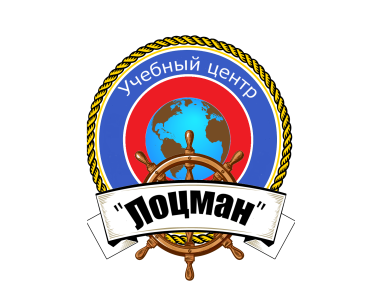 Частное профессиональное образовательное учреждение  «Учебный центр «Лоцман»«ПРОГРАММА ПЕРВОНАЧАЛЬНОЙ ПОДГОТОВКИ СПАСАТЕЛЕЙ»Разработана на основании примерной программы профессиональной подготовки спасателей МЧС России к ведению поисково-спасательных работ, утвержденной статс-секретарем-заместителем Министра МЧС В.С. Артамоновым  9 июня 2015г.г.ТверьСОДЕРЖАНИЕ1. ПОЯСНИТЕЛЬНАЯ ЗАПИСКА							32. СОДЕРЖАНИЕ И ПОСЛЕДОВАТЕЛЬНОСТЬ ИЗЛОЖЕНИЯУЧЕБНОГО МАТЕРИАЛА								63. УЧЕБНЫЙ  ПЛАН									74. РАБОЧИЕ ПРОГРАММЫ УЧЕБНЫХ ПРЕДМЕТОВ			75.ПЛАНИРУЕМЫЕ РЕЗУЛЬТАТЫ ОСВОЕНИЯ ПРОГРАММЫ		296.РЕКОМЕНДОВАННАЯ ЛИТЕРАТУРА					30 ПРИЛОЖЕНИЕ 1									321. ПОЯСНИТЕЛЬНАЯ ЗАПИСКАУчебная программа по направлению «Организация и ведение аварийноспасательных работ при чрезвычайных ситуациях» является учебным документом образовательного учреждения, имеющего лицензию на право ведения образовательной деятельности, в соответствии с которым осуществляется первоначальная подготовка кандидатов в спасатели аварийно-спасательных формирований.Программа разработана на основании Сборника примерных программ первоначальной и профессиональной подготовки спасателей МЧС России, утвержденного статс-секретарем-заместителем министра МЧС России В.С. Артамоновым 9 июня 2015г.,  исходя из требований, предъявляемых к аттестуемым на квалификацию спасатель и определяет порядок первоначальной подготовки спасателей МГСЧС.В ней излагаются требования по организации первоначальной подготовки спасателей: задачи обучения; расчет часов по предметам обучения; наименование тем и содержание занятий; количество часов на их изучение; методические рекомендации по изучению учебной программы; рекомендуемая литература.Многообразие условий работы и ситуаций, возникающих при ликвидации последствий различных ЧС, предъявляет определенные требования к уровню подготовки спасателей.В результате обучения слушатели должнызнать:- требования законодательных и нормативно-правовых актов Российской Федерации, регламентирующих функционирование аварийно-спасательных служб(формирований) и деятельность спасателей;- причины, последствия и характер протекания ЧС природного и техногенного характера;- основные задачи, структуру и режимы функционирования городской территориальной подсистемы РСЧС, виды и состав органов управления;- структуру и задачи Гарнизона пожарной охраны города, населенного пункта;- правовой статус спасателя, порядок подготовки, аттестации и проверки ПСС (ПСО) и спасателей;- опасные и вредные факторы при ведении спасательных работ и защиту отних;- законодательство по обеспечению безопасности спасательных работ; правила и инструкции по технике безопасности; нормативно-правовые основы охраны окружающей среды; порядок применения поисково-спасательных станций (ПСС), поисково-спасательных отрядов (ПСО) к действиям в различных ЧС;- основные технологии проведения аварийно-спасательных и других неотложных работ;содержание и объем первой помощи пострадавшим в различных чрезвычайных ситуациях, достоверные и вероятные признаки нарушения жизненно важных функций организма, организационно - правовые аспекты оказания первой помощи пострадавшим, порядок сортировки пострадавших, порядок выноса, транспортировки пострадавших из очагов поражения и их погрузки на транспорт, правила личной и общественной гигиены;- законодательные основы в области пожарной безопасности, порядок организации работы пожарных и спасателей, общие обязанности спасателя при выполнении задачи по тушению пожаров; общие сведения о пожарно-техническом оборудовании; требования безопасности при спасании людей, эвакуации имущества и выполнении специальных работ на пожаре; основы экстремальной психологии;- психогенные факторы, воздействующие на спасателей при работе в чрезвычайной ситуации и возможные реакции организма на них;- назначение, технические характеристики штатных технических средств и оборудования, применяемых при ведении поисково-спасательных работ, правила их хранения и сбережения;- источники радиоактивного, химического и биологического заражения, возникающие при ЧС;- основные аварийно химические опасные вещества (АХОВ), параметры радиоактивного, химического и биологического заражения (загрязнения) их свойства и способы защиты от них;- правила хранения и эксплуатации средств защиты;- табельные средства связи и требования руководящих документов по обеспечению безопасности связи при повседневной деятельности и в чрезвычайных ситуациях;уметь:правильно эксплуатировать аварийно-спасательное оборудование, инструменты, приспособления, содержать их в надлежащем состоянии, владеть навыками и приемами эксплуатации;рационально выполнять работы с соблюдением требований техники безопасности;пользоваться приемами выживания и поддержания жизнедеятельности, проводить разведку района ЧС, оценивать степень риска при выполнении различных работ;проводить поиск пострадавших различными способами, в т.ч. с использованием поисковых приборов;извлекать пострадавших из мест блокирования и транспортировать их в безопасное место;определять наличие угрожающих жизни повреждений или нарушений жизненно важных функций организма пострадавшего, оказывать первую помощь пострадавшим в различных чрезвычайных ситуациях, с использование штатных и подручных средств.правильно действовать при обнаружении пожара, применять первичные средства пожаротушения, умело использовать ручной механизированный и немеханизированный инструмент, спасать людей с помощью лестниц, веревки и проводить самоспасение при ведении спасательных работ;проводить эвакуацию пострадавших из опасной зоны;взаимодействовать с другими участниками работ, выполнять работы при воздействии одного или нескольких экстремальных факторов (высота, замкнутые пространства, отсутствие освещения, загазованность, задымленность, сложные метеоусловия и т.д.);оказывать пострадавшим психологическую помощь, регулировать свое актуальное психическое состояние, используя приемы саморегуляции;пользоваться средствами индивидуальной защиты органов дыхания и кожи, умело действовать в условиях заражения воздуха и местности РВ, АХОВ и БС.правильно эксплуатировать табельные средства связи во всех режимах работы, обеспечивать устойчивую связь в различной обстановке, проводить техническое обслуживание средств связи;ориентироваться на местности, производить простейшие измерения на ней, выдерживать заданное направление движения без карты и по карте при выполнении задач днем и ночью;развивать и совершенствовать основные физические качества (силу, выносливость, ловкость, быстроту), вырабатывать способность переносить длительные физические и психологические напряжения, воспитывать смелость, решительность, находчивость, чувство коллективизма и товарищеской взаимопомощи при выполнении задач по предназначению.быть ознакомлены с:тенденциями развития ЧС и их влиянии на безопасность населения и территорий;основными направлениями развития спасательных сил МГСЧС;современными образцами аварийно-спасательной техники, приборов, снаряжения и оборудования;особенностями использования авиационных, водолазных и других перспективных пожарно-спасательных технологий;приемами оказания экстренной психологической помощи пострадавшим; отечественным и зарубежным опытом ведения ПСР в ЧС, с задачами МЧС России, применяемыми технологиями ПСР, направлениями их совершенствования, основами экологии.Наряду с перечисленными знаниями и умениями, спасатель должен обладать специфическими профессиональными качествами:способностью длительное время выполнять однообразные движения, при наличии больших физических и эмоциональных нагрузок, в неудобных рабочих позах;способностью быстро передвигаться и выполнять работы в различных условиях обстановки, а также при наличии реальной и потенциальной опасности;способностью самостоятельно выбирать оптимальный темп работы, соизмерять его с темпом работы других спасателей, техники и оборудования;способностью оперативно воспринимать и быстро обрабатывать информацию в условиях плохой видимости, звуковых помех, резких перепадов освещенности, запыленности, задымленности и других отвлекающих факторов; способностью адекватно реагировать на внезапно возникшую опасность; способностью одновременно наблюдать за несколькими предметами или их частями;способностью воспринимать, дифференцировать и выделять из общего массива "полезную" информацию;способностью переносить кратковременные значительные физические и нервно-эмоциональные перегрузки, быстро переключать внимание, готовностью воспринимать новые нагрузки, ощущения, впечатления;способностью уверенно и безошибочно узнавать предметы по их форме и очертаниям;способностью соизмерять свои силы с предстоящей работой; способностью самостоятельно вносить изменения в работу и быстро принимать решения при изменении ситуации;способностью быстро и точно совершать действия и сохранять устойчивость двигательных реакций под влиянием экстремальных факторов, в условиях дефицита времени, эффективно работать в разное время суток;добросовестностью, смелостью, чувством долга, выдержкой, самообладанием, ответственностью и коллективизмом;способностью согласовывать свою деятельность с работой других спасателей;способностью накапливать опыт, извлекать ошибки и уметь осознавать степень риска;способностью к взаимопониманию, состраданию.2. СОДЕРЖАНИЕ И ПОСЛЕДОВАТЕЛЬНОСТЬ ИЗЛОЖЕНИЯУЧЕБНОГО МАТЕРИАЛАПервоначальная подготовка спасателей организуется и проводится на основании федеральных законов, постановлений Правительства Российской Федерации, приказов, распоряжений МЧС России, Мэрии города, Управления гражданской защиты, организационно-методических указаний по подготовке органов управления, сил гражданской обороны и единой государственной системы предупреждения и ликвидации чрезвычайных ситуаций и настоящей Программы.Обучение по программе первоначальной подготовки спасателей проводится в соответствии с Планом комплектования на учебный год и расписанием занятий образовательного учреждения по подготовке спасателей.Направляемые на обучение должны отвечать установленным требованиям по уровню образования, медицинским показаниям, морально-психологическим качествам, физической подготовленности и другим.Обучение начинается с инструктажа по правилам охраны труда в соответствии с нормативными документами.Непосредственно подготовка проводится с отрывом от производства в учебных группах до 20 человек. Для их обучения могут привлекаться специалисты, а также спасатели, имеющие квалификацию не ниже 2 класса.Программа разработана на срок обучения продолжительностью 7 учебных недель по 5 учебных дней в неделю. Продолжительность учебного дня - 6-8 учебных часов, учебного часа - 40-50 минут.Курс обучения спасателей включает теоретическую часть (на базе образовательного учреждения) и практическую подготовку (на базе учебно-тренировочного полигона, спортивно-тренажерном комплекса), в том числе стажировку на базе профессиональных аварийно-спасательных (поисково-спасательных формирований).Срок обучения: 288 учебных часа.Категория слушателей: Спасатели аварийно-спасательных формирований.Спасатели    аварийно-спасательных    формирований    обучаются  профессиональной  подготовке  спасателей  в  объеме  знаний  требований  нормативных  правовых  актов,  регламентирующих  деятельность  спасателей,  в  части готовности и ведения аварийно-спасательных работ, а также приемов и  действий при возникновении чрезвычайных ситуаций, позволяющих выработать  практические  навыки  по  спасению  жизни,  здоровья людей и имущества  при чрезвычайной  ситуации,  а  также  локализации  и  ликвидации  чрезвычайной ситуации.Основные знания, необходимые для изучения программы:Для эффективного  освоения программы необходимо иметь среднее образование.3. УЧЕБНЫЙ ПЛАН4.РАБОЧИЕ ПРОГРАММЫ УЧЕБНОЙ ДИСЦИПЛИНЫ4.1 Медицинская подготовкаУчебно-тематический планОказание первой помощиТема 1. Медико-тактическая характеристика очагов аварий, катастроф и стихийных бедствийЗанятие 1. Теоретическое - 1 час. Авария, катастрофа, стихийное бедствие: определение понятий, классификация и характеристика. Поражающие факторы: механический, термический, химический, радиационный, биологический, психогенный. Медико-тактические характеристики. Санитарные потери, их величина и структура.Тема 2. Первая помощь. Юридические основы прав и обязанностей спасателей при ее оказанииЗанятие 1. Теоретическое - 1 час. Виды медицинской помощи. Задачи и объем первой помощи. Обязанности спасателя по оказанию первой помощи. Юридические основы прав и обязанностей спасателя при оказании первой помощи. Понятие о медицинской сортировке, эвакуации.Тема 3. Основы анатомии и физиологии человекаЗанятие 1. Теоретическое - 2 часа. Понятие об анатомии и физиологии человека. Понятие об органах, системах организма. Скелет и его функции. Кости головы, конечностей, таза, позвоночник, грудная клетка, суставы верхних и нижних конечностей. Мышечная система, сухожилия.Занятие 2. Теоретическое - 2 часа.Понятие о кровообращении. Количество крови в организме человека, ее свертываемость. Значение своевременной остановки кровотечения.Органы кровообращения: сердце, сосуды, их строение. Работа сердца. Главнейшие артерии верхних и нижних конечностей, сонная артерия. Определение мест прижатия важнейших артерий.Тема 4. Средства оказания первой помощиЗанятие 1. Практическое - 2 часа. Назначение аптечки индивидуальной, пакета перевязочного медицинского индивидуального (ППМИ), сумки медицинской санитарной, пакета противохимического индивидуального (ИПП), перевязочного материала.ППМИ, его устройство, состав, правила вскрытия. Наложение окклюзионных повязок с его помощью.Аптечка индивидуальная. Состав, правила пользования. Использованиесодержимого аптечки индивидуальной: для обезболивания, при отравлениифосфорорганическими отравляющими веществами (ФОВ), для профилактикилучевых поражений, при первичной реакции ОЛБ, для профилактики инфекционных заболеваний.Виды перевязочного материала: марля, бинты, легнин, косынки, индивидуальный перевязочный материал, салфетки.ИПП, его устройство, состав и правила пользования.Тема 5. Первая помощь при раненияхЗанятие 1. Теоретическое − 2 часа. Общее понятие о закрытых и открытыхповреждениях. Понятие о ране, опасность ранения (кровотечение, загрязнениераны, повреждение жизненно важных органов). Проникающие ранения черепа,груди, живота. Симптомы, первая помощь. Понятие об асептике. Правилаобращения со стерильным материалом. Понятие об антисептике.Первичная повязка.Занятие 2. Практическое − 2 часа. Повязки на голову и шею, на глаза, лоб,ухо, волосистую часть головы, нижнюю челюсть, подбородок. Наложениеповязок в порядке само- и взаимопомощи. Сетчато-трубчатые повязки.Занятие 3. Практическое - 2 часа. Повязки на грудь, живот и промежность.Особенности оказания первой помощи и наложение окклюзионной повязки при проникающих ранениях грудной клетки с открытым пневмотораксом и живота.Наложение повязок в порядке само- и взаимопомощи.Занятие 4. Практическое - 2 часа. Повязки на верхние и нижние конечности. Повязка на верхние конечности: область плечевого сустава, плеча, локтевого сустава, кисти, пальцев.Занятие 5. Практическое - 2 часа. Повязка на нижние конечности: паховую область, верхнюю часть бедра, тазобедренный сустав, среднюю часть бедра,коленный сустав, голень, голеностопный сустав, стопу.Особенности наложения повязок зимой. Наложение повязок в порядке само- и взаимопомощи.Тема 6. Первая помощь при кровотечениях. Десмургия.Занятие 1. Практическое - 2 часа. Кровотечение, его виды, способы временной остановки кровотечения: пальцевое прижатие артерии, наложение давящей повязки, закрутка жгута. Максимальное сгибание конечности. Правильность наложения жгута. Изготовление жгута из подручных средств. Первая помощь при кровотечении из внутренних органов.Занятие 2. Практическое - 1 часа. Тренировка в наложении повязок, жгута, первой помощи при внутреннем кровотечении.Занятие 3. Практическое – 2 часа. Тренировка в наложении повязок при ранениях брюшной и грудной полостей, наложение повязки «Чепец», «шапочки Гиппократа», наложение повязок при ранении в область сердца, наложение повязок при сквозных артериальных и венозных ранениях конечностей.Занятие 4. Практическое 1 час. Комбинированное использование жгута и повязок при сочетанных ранениях, наложение окклюзионных повязок.Тема 7. Первая помощь при травматическом шокеЗанятие 1. Практическое − 2 часа. Понятие о травматическом шоке, его признаки, причины, профилактика. Первая помощь при шоке.Тема 8. Первая помощь при острых заболеванияхЗанятие 1. Теоретическое − 1 час. Острая коронарная недостаточность.Стенокардия. Инфаркт миокарда, кардиогенный шок. Острая сосудистая недостаточность. Асфиксия (механическая). Почечная колика. Острые нарушения мозгового кровообращения. Коматозные состояния. Симптомы. Первая помощь.Занятие 2 . Практическое − 2 часа. Способы оказания первой помощи при острых заболеваниях.Тема 9. Первая помощь при вывихах и переломах костейЗанятие 1. Теоретическое − 1 час. Причины, признаки ушибов, растяжений и вывихов. Оказание первой помощи. Ушибы мягких тканей в сочетании с переломами костей.Занятие 2. Теоретическое − 1 час. Понятие о переломах. Виды и признаки переломов. Виды транспортных шин, подручные средства. Способы оказания первой помощи при переломах костей конечностей.Занятия 3 и 4. Практические - по 2 часа. Способы оказания первой помощи при вывихах, переломах конечностей, ребер, костей черепа, позвоночника и таза. Способы транспортировки при различных переломах.Тема 10. Основы сердечно-легочной реанимацииЗанятие 1. Теоретическое − 1 час. Понятие о реанимации. Терминальные состояния, признаки клинической и биологической смерти. Объем и последовательность реанимационных мероприятий.Занятие 2. Практическое − 3 часа. Проведение искусственного дыхания методами «рот в рот», «рот в нос», с помощью воздуховода. Методы элементарной сердечно-легочной реанимации одним и двумя спасателями.Тема 11. Первая помощь при синдроме длительного сдавливанияЗанятие 1. Практическое − 2 часа. Понятие о синдроме длительного сдавливания. Вид компрессии (раздавливание, прямое сдавливание, позиционное сдавливание), локализация, сочетание повреждения мягких тканей, осложнения, степени тяжести, периоды компрессии, комбинации с другими поражениями, классификация компрессивного синдрома. Ишемия конечности, классификация, некроз конечности. Клинические признаки ишемии. Прогноз. Определение комбинированных поражений конечностей. Особенности оказания первой помощи. Правила освобождения пострадавших из-под развалин. Профилактика осложнений.Тема 12. Первая помощь при ожогах и воздействия высоких температур.Занятие 1. Практическое − 2 часа. Ожоги, их причины, признаки, виды и классификация. Профилактика ожогов.Первая помощь при ожогах. Ожоги от воздействия агрессивных сред, особенности оказания первой помощи. Действия при ожогах верхних дыхательных путей. Их признаки и особенности.Тема 13.Первая помощь при отморожениях и воздействии низких температур.Занятие 1. Практическое – 2 часа. Отморожение, причины, признаки, виды и классификация. Профилактика отморожений.Первая помощь при отморожениях. Общее охлаждение, особенности оказания первой помощи.Тема 14. Первая помощь при поражениях отравляющими и аварийными химически опасными веществами (АХОВ)Занятие 1. Теоретическое − 2 часа. Отравляющие и аварийные химические опасные вещества, их классификация по действию на организм человека.Признаки поражения. Средства защиты. Оказание первой помощи. Антидоты.Особенности оказания первой помощи при отравлении продуктами горения.Использование аптечки индивидуальной, антидотная терапия.Тема 15. Первая помощь при радиационных пораженияхЗанятие 1. Практическое − 2 часа. Лучевая болезнь, ее начальные признаки. Оказание первой помощи. Особенности оказания первой помощи пораженным на загрязненной местности. Использование аптечки индивидуальной. Профилактические мероприятия, способствующие увеличению сопротивляемости организма спасателя к воздействиюпроникающей радиации в очаге поражения.Тема 16. Первая помощь пострадавшим с острым расстройством психики.Занятие 1. Теоретическое − 1 час. Признаки острого расстройства психики у пострадавших в очагах чрезвычайных ситуаций. Первая помощь, особенности ееоказания. Правила ухода за пострадавшими, их транспортировка.Занятие 2. Практическое − 2 часа. Проводится по содержанию занятия 1.Тема 17. Основы гигиенических знанийЗанятие 1. Теоретическое − 1 час. Личная гигиена и ее значение всохранении здоровья спасателя. Знание мероприятий по защите человека отрадиоактивных, отравляющих веществ и бактериальных средств. Гигиенаодежды, обуви, снаряжения. Меры защиты продуктов питания от порчи,загрязнения, заражения. Определение зараженности тары, продуктов.Занятие 2. Практическое − 1 час. Требования, предъявляемые к качествуводы, потребность ее для организма. Обеззараживание воды во флягах спомощью таблеток. Размещение в полевых условиях, выбор места. Утепление, отопление, вентиляция и уборка помещений, в которых размещаются спасатели.Оборудование туалетов.Тема 18. Основы эпидемиологииЗанятие 1. Теоретическое − 2 часа. Инфекционные заболевания,источники, причины, пути распространения. Возбудители инфекционныхзаболеваний. Пути заражения: контактный, пищевой, водный, капельно-пылевой,трансмиссивный. Понятие об особо опасных инфекциях, эпидемии. Работаспасателя в очагах особо опасных инфекций.Тема 19. Вынос и транспортировка пострадавших из очагов пораженияЗанятие 1. Теоретическое – 1 час. Размещение типового санитарного оборудования на транспортных средствах (в железнодорожных вагонах, самолетах, автобусах, автомашинах, на теплоходах). Погрузка и размещение пострадавших внутри транспортных средств.Занятие 2. Практическое − 2 часа. Применение штатных и подручных средств для осуществления транспортировки пострадавших. Носилки, их виды, лямки, их использование. Вынос пострадавших с использованием подручных средств, на руках, спине. Переноска пострадавших одним или двумя спасателями.4.2. Противопожарная подготовкаУчебно-тематический планЗадачи обучения:знать общие обязанности спасателя при выполнении задачи по тушению пожаров; общие сведения о процессе горения, пожаре и его развитии; общие сведения об основных огнетушащих веществах; общие сведения о пожарно-техническом оборудовании; требования безопасности при спасании людей, эвакуации имущества и выполнении специальных работ на пожаре;уметь правильно действовать при обнаружении пожара, применять первичные средства пожаротушения, умело использовать ручной механизированный и немеханизированный инструмент, спасать людей с помощью лестниц, веревки и проводить самоспасение при ведении спасательных работ.Методические указанияПри обучении используются учебные плакаты, схемы, макеты, видеофильмы, кинофильмы.Обучаемые знакомятся с общими сведениями о процессе горения, пожаре и его развитии, с огнетушащими веществами, используемыми в первичных средствах пожаротушения, а также с пожарной техникой. Приемы и способы тушения пожаров, работа с пожарными лестницами, спасательными веревками, механизированным и электрифицированным инструментом изучаются на специально оборудованных учебных площадках. Обучаемым демонстрируются возможные причины возникновения и способы ликвидации пожаров.По окончании обучения проводится зачет.Пожарно-тактическая подготовкаТема 1. Общие сведения о процессе горения, пожаре и его развитииЗанятие 1. Теоретическое - 1 час. Процесс горения, пожар и его развитие.Характер горения наиболее распространенных горючих веществ: древесины, торфа, легковоспламеняющихся (ЛВЖ) и горючих жидкостей (ГЖ), газов, лаков и красок, бумаги, полимерных и волокнистых материалов, смол, горючих смесей паров, газов и пыли с воздухом.Общее понятие о пожаре и краткая характеристика явлений, происходящихна пожаре. Способы прекращения горения.Классификация основных огнетушащих средств, общие сведения о них:виды, краткая характеристика, области и условия применения.Тема 2. Пожарная тактика и ее задачи. Разведка пожара. Действияспасателя при спасании людейЗанятие 1. Теоретическое − 1 час. Роль и общие обязанности спасателей при выполнении задачи по тушению пожаров. Виды действий по тушению пожаров. Характерные ошибки, допускаемые при ведении действий по тушению пожаров.Разведка пожара, ее цели и задачи. Действия спасателя при веденииразведки, отыскании людей в задымленных помещениях, спасании людей и эвакуации имущества на пожаре. Правила открывания дверей в горящие помещения, эвакуации людей и материальных ценностей. Определение путей эвакуации. Вскрытие конструкций для создания условий эвакуации, требования безопасности при ведении разведки пожара и спасании людей.Тема 3. Тушение пожара. Действия спасателя при тушении пожараЗанятие 1. Теоретическое - 4 час. Понятие о локализации и ликвидации пожара. Характер действий по тушению пожаров на каждом этапе.Особенности действий по тушению пожаров при недостатке сил и средств.Определение боевых участков на пожаре, способы подачи огнетушащих средств(водяных, пенных и порошковых стволов) и работа с ними. Способы подачиогнетушащих средств в очаг пожара на охлаждение (защиту) конструкций.Создание водяных завес для защиты личного состава от лучистой теплоты.Способы подачи пенных стволов (в подвалы, пустоты перекрытий и перегородок, на горящую поверхность ЛВЖ и ГЖ). Требования безопасности при работе со стволами.Особенности работы в задымленных помещениях и требования безопасности. Требования безопасности при тушении пожара и разборкеконструкций. Способы прокладки рукавных линий.Занятие 2. Практическое - 2 часа. Приемы и способы вскрытия и разборки конструкций на пожаре.Занятие 3. Теоретическое - 1 час. Виды лесных пожаров. Разведка лесного пожара. Тактика тушения лесных и торфяных пожаров. Требования безопасности.Пожарная техникаТема 4. Общие сведения о пожарных автомобилях основного испециального назначенияЗанятие 1. Теоретическое - 2 часа. Назначение и тактико-технические характеристики автоцистерн пожарных, рукавных автомобилей, автомобилей пенного и порошкового пожаротушения. Схемы боевого развертывания.Назначение и тактико-технические характеристики пожарных мотопомп.Схемы боевого развертывания.Занятие 2. Практическое – 2 час. Занятие на пожарной цистерне с показом основных агрегатов, узлов, оборудования. Их расположение и назначение.Тема 5. Пожарное оборудование, вывозимое на пожарных автомобиляхЗанятие 1. Теоретическое − 2 часа. Назначение пожарных рукавов, рукавного оборудования и стволов. Средства и способы защиты от высоких температур и теплового излучения: теплозащитные, теплоотражательные костюмы, их эксплуатация. Требования безопасности при работе с пожарным и аварийно-спасательным оборудованием.Занятие 2. Практическое – 2 час. Ручной немеханизированный и механизированный инструмент. Гидроинструмент и пневмоинструмент.Занятие 3. Практическое − 2 часа. Приемы работы с механизированным, немеханизированным, электрифицированным и пневмоинструментом.Требования безопасности.Тема 6. Первичные средства пожаротушенияЗанятие 1. Теоретическое - 1 час. Назначение, виды, область применения, состав огнетушащего вещества, маркировка огнетушителей, сроки перезарядки.Занятие 2. Практическое - 1 час. Приведение огнетушителей в действие, требования безопасности.Тема 7. Средства индивидуальной защиты органов дыхания (СИЗОД)Занятие 1. Теоретическое − 2 час. Назначение, тактико-техническая характеристика, устройство изолирующих противогазов и дыхательных аппаратов и приемы работы в задымленных помещениях.Пожарно-строевая подготовкаТема 8. Упражнения с пожарно-техническим вооружениемЗанятие 1. Практическое − 2 часа. Прокладка рукавных линий из скаток, срукавной катушки. Уборка рукавных линий. Подъем рукавной линии на высотус помощью спасательной веревки и по пожарной лестнице. Наращиваниедействующей рукавной линии. Работа с действующими стволами стоя, с колена,лежа, маневрирование стволами. Особенности работы с рукавами и стволами приподаче воды в зимнее время.Занятие 2. Практическое − 2 часа. Упражнения с ручными пожарнымилестницами (снятие, переноска, установка и укладка на автомобиль).Использование ручных пожарных лестниц как вспомогательного оборудованияпри спасении людей и выполнении других работ при тушении. Требованиябезопасности. Команды. Сигналы управления.Тема 9. Спасание людей на пожарах и самоспасаниеЗанятия 1 и 2. Практические − по 2 часа. Отработка приемов и способовспасания людей на пожаре. Вязка одинарной и двойной спасательной петли безнадевания и с надеванием ее на пострадавшего. Спасание пострадавшего с этажей учебной башни. Спасание и эвакуация людей, получивших травмы.Самоспасание с этажей учебной башни с помощью спасательной веревки, лестниц. Требования безопасности. Команды. Сигналы управления.4.3 Психологическая подготовкаУчебно-тематический планЦелевая установка и организационно-методические указанияГлавной задачей настоящего блока психологической подготовки в рамках программы первоначальной подготовки спасателей МЧС России, является приобретение первоначального уровня знаний об особенностях эмоционального реагирования на ЧС, типичных поведенческих реакций пострадавших, об основах первоначальной психологической взаимопомощи и самопомощи в условиях ЧС. Эти знания необходимы для эффективного решения профессиональных задач, стоящих перед специалистами данных профессий в повседневной профессиональной деятельности, и в условиях чрезвычайной ситуации; в работе с пострадавшими в результате ЧС и личным составом подразделений МЧС России.В результате изучения курса спасатель должен:знать: стрессогенные факторы, воздействующие на спасателей и пожарных при работе в чрезвычайной ситуации;приемы бесконфликтного общения;общие принципы техник саморегуляции; приемы саморегуляции;возможные реакции на стрессовую ситуацию;специфические особенности общения с пострадавшими в зоне ЧС;способы и приёмы конструктивного общения;уметь: применять полученные знания и навыки в практической деятельности;регулировать свое актуальное психическое состояние, используя приемы саморегуляции.иметь представление: об основных психологических факторах, влияющих на личность и деятельность спасателя;об индивидуальных особенностях реагирования людей на стресс;психологическом и физиологическом видах стресса; общем адаптационном синдроме и его стадиях; механизмах адаптации;об особенностях проявления и развития профессионального стресса и стратегиях совладения с ним;о последствиях стресса для групп, феномене эмоционального заражения; о видах общения;Методические указанияСодержание программы базируется, прежде всего, на наличии у слушателей мотивации к овладению программой первоначальной психологической подготовки; личностных качеств, предполагающих возможность осуществления профессиональной деятельности и взаимодействие с людьми в экстремальных ситуациях.В преподавании используются следующие основные виды занятий: лекции, семинары и практические занятия в форме тренингов.Специальные классы (кабинеты), оснащенные компьютерным комплексом, включающим: компьютер, проектор или плазменная панель.По окончании обучения слушатели сдают зачет; оценка прироста уровня знаний осуществляется с помощью вопросника множественного выбора для спасателей без класса как уровень знаний по окончании курса перед зачетом.Тема № 1. Вводная лекция.Занятие 1. Теоретическое − 2 часа. Психологическая составляющая профессиональной деятельности спасателя. Психологические факторы, влияющие на личность и деятельность спасателя в ЧС. Мотивационный компонент психологической готовности специалиста к работе в ЧС. Система психологической подготовки спасателей.Тема № 2. Стресс. Виды стресса. Профессиональный стресс. Стратегиисовладания. Травматический стресс. Накопленный стресс. Последствия стрессаЗанятие 1. Теоретическое − 2 часа. Практическое- 2 часаПонятие «Стресс». Виды стресса. Индивидуальные особенности реагирования людей на стресс. Виды стресса. Общий адаптационный синдром и его стадии. Механизмы адаптации. Стратегии совладания.Травматический стресс и причины его возникновения. Накопленный стресс – основные понятия.Профессиональный стресс. Стрессогенные факторы, воздействующие на спасателей и пожарных при работе в чрезвычайной ситуации.Последствия стресса: дезадаптивные психические состояния, ОСР, эмоциональное заражение.Отставленные последствия стресса: кризисы, зависимое поведение, суицидальное поведение, психосоматические заболевания, ПТСР.Тема № 3. Профессиональное здоровье. Профессионально важные качества. Профессиональные деструкции. Дезадаптивные психические состоянияЗанятие 1. Теоретическое − 2 часа. Профессиональное здоровье. Этапыпрофессионального становления. Профессионально важные качества спасателя.Занятие 2. Теоретическое − 2 часа. Профессиональная идентификация.Профессиональные деструкции. Тенденции развития профессиональных деструкций.Дезадаптивные психические состояния в профессиональной деятельности спасателя.Тема № 4. Общение. Компоненты общения. Бесконфликтное общение.Приемы конструктивного общения. Общение с пострадавшимиЗанятие 1. Практическое − 2 часа. Общение. Виды общения. Компоненты общения: вербальное, невербальное, паравербальное. Приёмы бесконфликтного общения. Приёмы конструктивного общения. Общие принципы общения с пострадавшими.Тема № 5. Методы и приемы саморегуляцииЗанятие 1. Практическое − 4 часа. Система профилактики профессионального стресса. Приемы и методы саморегуляции.Значение дыхания. Виды дыхания. Дыхательная гимнастика. Приемы концентрации внимания. Нервно-мышечная релаксация. Снижение мышечного напряжения, субъективного ощущения тревоги. Визуализация. Самовнушение.Использование биологически активных точек (БАТ).4.4 Специальная (техническая) подготовкаУчебно-тематический планЗадачи обучения:знать назначение, технические характеристики штатных технических средств и оборудования, применяемых при ведении поисково-спасательных работ (ПСР), правила их хранения и сбережения;уметь готовить штатные технические средства и оборудование к работе, правильно их эксплуатировать;ознакомление с приборами наблюдения, поиска пострадавших, разведки.Методические указанияИзучение спасателями штатных технических средств, применяемых при ведении ПСР, проводится в оборудованных технических классах, на учебных площадках или на образцах. Особое внимание уделяется изучению устройства и работы механизмов и агрегатов, применению их в различных ЧС. На всех практических занятиях формируются и совершенствуются навыки в применении технических средств, инструмента и оборудования, в проведении осмотров, ежедневных технических обслуживании, а также в соблюдении требований безопасности при работе с нимиТема 1. Чрезвычайные ситуации природного и техногенногохарактера. Последствия воздействия ЧС на среду обитания человекаЗанятие 1. Теоретическое – 1 час. Общие сведения о ЧС, основные термины и определения. Классификация видов ЧС (по источникам возникновения, масштабам распространения, количеству пораженных, величине ущерба). Основные параметры и единицы измерения поражающего воздействие основных источников различных ЧС.Занятие 2. Теоретическое - 1 час. Понятия о транспортных авариях и катастрофах. Основные причины возникновения ЧС на автомобильном транспорте и поражающие факторы. Состав аварийных служб, привлекаемых для ликвидации ЧС. Особенности ведения аварийно-спасательных работ при дорожно-транспортных происшествиях. Информационные таблицы и аварийные карточки, используемые при перевозке опасных грузов.Занятие 3. Теоретическое – 1 час. Краткая характеристика коммунально- энергетических сетей (КЭС) города и промышленного объекта (систем водо-, тепло-, газо-, электроснабжения и канализации). Общие и специфические причины возникновения ЧС на КЭС. Места возможных аварий и основные поражающие факторы. Состав городских аварийных служб, привлекаемых для ликвидации ЧС на КЭС. Особенности ведения аварийно-спасательных работ при авариях на КЭС.Занятие 4. Теоретическое − 1 час. Основные причины, приводящие к разрушению зданий и сооружений. Характеристика аварий и разрушений в зоне бедствия. Виды и причины возникновения землетрясений. Единицы измерения энергии и интенсивности землетрясения. Организация и технология ведения ПСРпри обрушениях зданий и сооружений (поиск, деблокирование, оказание первойпомощи и эвакуация пострадавших). Требования безопасности.Занятие 5. Теоретическое – 1 час. Особенности промышленных предприятий.Дополнительные поражающие факторы на промышленных предприятиях в условиях ЧС. Химически и радиационно-опасные объекты. Основные правила требований по охране труда при работе на разрушенных промышленных предприятиях.Тема 2. Технические средства, оборудование, инструменты, приборы,механизмы, приспособления, применяемые при ведении ПСРЗанятие 1. Групповое – 1 час. Назначение, состав, тактико-техническиехарактеристики, устройство и возможности штатного гидравлического аварийно- спасательного инструмента (ГАСИ). Гидравлические схемы штатных ГАСИ.Сравнительные характеристики и критерии подбора для ведения ПСР ГАСИ отечественного и зарубежного производства.Занятие 2. Групповое – 1 час. Назначение, технические характеристики, устройство и возможности электроинструмента: перфораторов; машины ручной; ножниц ручных (220 В). Назначение, технические характеристики, устройство и возможности молотков; углошлифовальных машин; машин отрезных (220 В).Назначение, технические характеристики, устройство и возможности электроинструмента.Занятие 3. Групповое − 1 час. Назначение, технические характеристики,устройство и возможности механизмов ударного действия (перфораторы, бетонодробилки, молоты-перфораторы). Аварийно-спасательное оборудование и инструмент АСМ.Занятие 4. Групповое − 1 час. Назначение, технические характеристики, устройство и возможности штатных мотопил и бензорезов. Аварийно-спасательное оборудование и инструмент аварийно-спасательных автомобилей (АСМ).Занятие 5. Теоретическое – 1 час. Штатные технические средства поиска людей. Назначение, тактико-технические характеристики, устройство, правила пользования.Занятие 6. Практическое − 1 час. Ведение поиска людей с помощью технических средств в различных ЧС.Занятие 7. Практическое – 1 час. Техническое обслуживание средств поиска.Тема 3. Техническое обслуживание аварийно-спасательных средствЗанятие 1. Групповое − 2 часа. Общие требования нормативно-техническихдокументов по техобслуживанию и ремонту аварийно-спасательных средств (приказы, ГОСТы, наставления, инструкции и др.). Возможные неисправностиподъемно-транспортных приспособлений, штатных ГАСИ, способы их устранения.Подготовка к работе по техобслуживанию и порядок проведения техническогообслуживания ГАСИ.Занятие 2. Практическое – 2 час. Возможные неисправности аварийно- спасательного оборудования и инструмента АСМ типа ГАЗель-2705. Подготовка к работе по техническому обслуживанию и порядок проведения технического обслуживания аварийно-спасательного оборудования и инструмента АСМ типа ГАЗель-2705. Требования по охране труда при работе со средствами малой механизации.Занятие 3. Практическое − 2 час. Возможные неисправности электроинструмента, аварийно-спасательного оборудования и инструмента АСМ типа ГАЗель, их устранение, проведение технического обслуживания. Инструмент и материалы для проведения технического обслуживания и текущего ремонта ГАСИ и ЭАСИ. Состав группового ремонтного комплекта ГАСИ и ЭАСИ.Тема 4. Охрана труда при проведении ПСРЗанятие 1. Теоретическое − 1 час. Классификация основных опасных и вредных производственных факторов, основные факторы, вызывающие травматизм.Понятие о предельно допустимых концентрациях вредных веществ. Понятие об опасных зонах, порядок их определения, ограждения, обозначения. Основные требования по охране труда при выполнении работ на высоте. Требования по охране труда при погрузке, разгрузке и транспортировке грузов. Сигнализация, применяемая при ведении спасательных работ, с использованием кранов и автовышек. Основные требования безопасности, предъявляемые к площадкам, местам погрузочно-разгрузочных работ, применяемым машинам и механизмам.Требования по охране труда при эксплуатации средств малой механизации и простейших подъемных механизмов.Занятие 2. Теоретическое − 1 час. Права и обязанности спасателя, трудовой договор. Правила внутреннего трудового распорядка. Рабочее время и время отдыха. Льготы и компенсации за выполнение ПСР, относящихся к особо сложным и особо опасным условиям труда, порядок их реализации.Занятие 3. Групповое − 1 час. Общие требования по охране труда при нахождении в зоне бедствия (условия допуска спасателя данной специальности к выполнению работ в конкретных условиях; основные опасные факторы, воздействующие на спасателей при ведении работ в разрушенных зданиях и сооружениях; требования к экипировке и оснащению спасателей: общий порядок действий при повреждении средств защиты, травмах, поломке технических средств и т.п.). Требования безопасности перед началом работ (порядок проверки исправности и подготовки к работе СИЗ, техники и инструмента; порядок подготовки места работы: осмотр местности, выбор способа работы, подготовка освещения, организация страховки, ограждение и т.д.). Требования по охране труда при ведении разведки и поисковых работ в разрушенных и поврежденных зданиях и сооружениях, в завалах (правила использования техники и инструмента, приемы страховки и меры по предотвращению опасных ситуаций), при проведениидеблокирования пострадавших из завалов и замкнутых помещений (при устройстве лаза в завале, при устройстве галереи в грунте под завалом, при последовательной разборке завала, при устройстве проемов в стенах и перекрытиях). Требования по охране труда при спасении пострадавших с верхних этажей (уровней) разрушенных зданий (при использовании автовышек, сохранившихся лестничных маршей, штурмовых лестниц, вертолета, спасательного чулка, альпинистского снаряжения и т.п.), при возникновении опасных ситуаций в ходе работ (при заваливании, блокировании, потере устойчивости техники, травмировании, возгорании в месте проведения работ), по окончании работ (правила снятия СИЗ, порядок безаварийной остановки технических средств, порядок передачи рабочего места и техники очередной смене, правила личной гигиены, порядок доклада начальнику о выполненной работе, обстановке, имевшихся отказах и неисправностях техники).Занятие 4. Групповое - 1 час. Общие требования по охране труда при нахождении в зоне химического и биологического заражения (условия допуска спасателя данной специальности к выполнению работ в конкретной обстановке;основные опасные факторы, воздействующие на спасателей при ведении работ в зонах химического и биологического заражения; требования к экипировке спасателей (общий порядок действий при повреждении средств защиты, травмах, поломке технических средств, порядок оказания спасателям первой помощи и т.п.).Требования по охране труда во время работ (способы и технологии выполнения основных видов работ, основные нормативы для безопасного ведения работ, правилаиспользования техники и инструмента, правила применения СИЗ, приемы страховки и меры по предотвращению опасных ситуаций, знаки безопасности при работе в зоне химического и биологического заражения, при кратковременном отдыхе во время работ), при ведении разведки, локализации ЧС, обеззараживании территории и обеспечении ПСР. Требования безопасности при возникновении аварийных (опасных) ситуаций в ходе работ (возможные виды опасных ситуаций при ведении ПСР, действия спасателей при указанных ситуациях, способы и порядок оказания самопомощи и взаимопомощи).Тема 5. Отработка практических навыков работы на аварийно-спасательных средствах при ведении АСРЗанятия 1 и 2 . Практические − по 2 часа. Ведение АСР с помощью штатных ГАСИ: резка железных стержней, прутов и профилей; подъем и опускание железобетонных конструкций; сдвигание и раздвигание обломков ж/б конструкций;перерезание стоек и крыши кузова автомобиля; расширение проемов в металлических конструкциях и завалах и др. Подготовка к работе, развертывание и ведение АСР с применением аварийно-спасательного оборудования и инструментаАСМ. Требования по охране труда, при проведении ПСР.Занятия 3 и 4. Практические − по 2 часа. Подготовка к работе, работа с электроперфораторами, машинами электрическими ручными и электрическими ножницами ручными: дробление и проделывание проемов в ж/б конструкциях;отрезание прутов, арматуры и других металлических конструкций; резка листового металла. Подготовка к работе, работа с электрическими молотками, углошлифовальными машинами и электрическими машинами отрезными. Подготовка к работе и работа с электрическим инструментом. Подготовка к работе, развертывание и работа с аварийно-спасательным оборудованием и инструментом АСМ. Требования по охране труда при работе со средствами малой механизации.4.5 Радиационная, химическая и биологическая защитаУчебно-тематический планЗадачи обучения:знать основные аварийно химические опасные вещества (АХОВ), техногенные источники радиационной опасности, источники биологической ЧС, их свойства, поражающие факторы и способы защиты от них;уметь пользоваться средствами индивидуальной защиты, действовать в условиях заражения воздуха и местности.Занятия по изучению АХОВ, радиационной и биологической ЧС и способам защиты от них проводятся на учебном химическом поле и в специально оборудованном классе с использованием кино-, видеофильмов, слайдов, плакатов, схем и другого учебного материала.При обучении спасателя пользованию средствами индивидуальной защиты на зараженной местности особое внимание обращается на правильность их надевания и выполнения требований безопасности.Тема 1. Химические, радиационные и биологические чрезвычайные ситуацииЗанятие 1. Теоретическое − 1 час. Основные аварийно-химические опасные вещества. Общая характеристика АХОВ. Воздействие АХОВ на организм человека и животных. Защита от АХОВ в ЧС. Способы и средства ликвидации последствий выбросов АХОВ в окружающую среду.Занятие 2. Теоретическое – 1 час. Техногенные источники радиоактивного загрязнения местности, их краткая характеристика. Единицы измерения радиации. Классификация радиационных аварий. Источники биологической ЧС.Основные свойства биологических (бактериальных) средств, их воздействие наорганизм человека, животных и растения. Особенности поражающего действиятоксинов.Тема 2. Средства индивидуальной защитыЗанятие 1. Теоретическое − 1 час. Назначение и устройство фильтрующих промышленных противогазов и респираторов.Подбор лицевой части. Сборка, проверка исправности, укладка противогаза и респиратора в сумку. Предохранение стекол очков от запотевания и замерзания. Правила пользования противогазом и респиратором. Надевание противогаза на пострадавшего.Особенности пользования противогазом и респиратором в условиях воздействия АХОВ при авариях на химически опасных объектах в радиационной и в биологической ЧС.Занятие 2. Теоретическое − 1 час. Назначение, устройство и принципдействия изолирующего противогаза. Подготовка противогаза к использованию.Хранение и сбережение противогаза. Требования безопасности при работе сизолирующим противогазом.Занятие 3. Практическое − 2 час. Пользование изолирующимпротивогазом.Занятие 4. Практическое − 2 час. Назначение, состав средствиндивидуальной защиты кожи. Подготовка специальной защитной одежды иправила пользования ею. Тренировка в пользовании защитной одеждой.Тема 3. Действия спасателя на зараженной местностиЗанятие 1. Практическое − 2 часа. Подготовка спасателя к действиям назараженной местности. Действия спасателя в зоне химического заражения.Действия после выхода из зоны заражения.4.6 Подготовка по связиУчебно-тематический планЗадачи обучения:знать табельные средства связи и требования руководящих документов по обеспечению безопасности связи при повседневной деятельности и в чрезвычайных ситуациях;уметь самостоятельно технически грамотно эксплуатировать табельные средства связи во всех режимах работы, обеспечивать устойчивую связь в различной обстановке, проводить техническое обслуживание средств связи;ознакомиться со средствами радиосвязи, используемыми в войсках гражданской обороны и в органах управления по делам ГОЧС.Методические указанияОсновной формой обучения являются практические занятия на штатной технике связи, в ходе которых главное внимание уделяется вопросам подготовки к работе и эксплуатации средств связи в различных режимах.Первоначальное обучение работе на средствах связи в начале проводится в классе и на действующей (штатной) аппаратуре, затем на учебных полях в ходе занятий.Тема 1. Основы управления и связи в АСФЗанятие 1. Теоретическое − 1 час. Значение управления и связи при подготовке и ведении АСР. Средства управления и связи: табельные, стационарные, мобильные, радиостанции, телефонные аппараты.Понятие о линии и канале связи. Способы организации радиосвязи, преимущества и недостатки. Классификация радиоволн. Дисциплина связи и ее требования. Понятие о безопасности связи. Правила установления радиосвязи и ведения обмена в радиотелефонном режиме. Ознакомление со средствами связи, используемыми в АСФ и в органах управления по делам ГО и ЧС.Тема 2. Устройство и эксплуатация техники связиЗанятие 1. Практическое − 2 часа. Общее устройство устройств связи.Тактико-технические данные и общее устройство радиостанции УКВ диапазона, условия применения. Подготовка к работе радиостанции. Тактико-технические данные и общее устройство радиостанции KB диапазона, условия применения.Подготовка к работе радиостанции в различных режимах работы. Развертывание, подготовка к работе, проверка работоспособности и обслуживание радиостанций.Тема 3. Связь при ведении поисково-спасательных работЗанятие 1. Практическое − 1 час. Развертывание радиостанций KB и УКВ диапазона. Развертывание переносной радиостанции на табельные антенны в районе ЧС. Настройка радиостанции на заданные частоты в соответствии с радиоданными, вхождение в связь с корреспондентом. Работа на радиостанции, осуществление взаимодействия между спасателями при ведении АСР.Занятие 2. Практическое − 1 час. Развертывание переносной радиостанции малой мощности УКВ диапазона на все типы антенн для работы на месте.Установление радиосвязи в радиосети и радионаправлении. Установление связи с корреспондентом при работе радиостанции в движении. Передача и прием сигналов оповещения. Служебный и оперативный радиообмен.Тема 4. Сигналы и знаки управленияЗанятие 1. Теоретическое − 1 час. Изучение и практическое формирование навыков применения условных знаков; сигналов, приема и передачи информации сигнальными флажками, руками. Передача сигналов с помощью звуковой и световой сигнализации.4.7 ТопографияУчебно-тематический планЗадачи обучения:научиться ориентироваться на местности, производить простейшие измерения на ней, выдерживать заданное направление движения без карты и по карте при выполнении задач днем и ночью.Методические указанияПрактические занятия проводятся на местности. Чтение топографических карт и измерение расстояний по ним спасатели осваивают по топографическим картам масштаба 1:50000 и 1:100000.Движение по маршруту отрабатывается на карте местного района масштаба 1:50000, схеме или плане города.Навыки, полученные на занятиях по топографии, совершенствуются на других занятиях в полевых условиях.Тема 1. Ориентирование на местностиЗанятие 1. Практическое − 1 час. Ориентирование на местности без карты: по компасу, небесным светилам, местным предметам, природным признакам.Особенности ориентирования на пересеченной местности, под землей, под водой, в воздухе.Тема 2. Топографические карты, схемы местности и планыЗанятие 1. Практическое − 1 час. Топографические карты, их классификация, схемы местности и планы. Условные знаки топографических карт. Определение по карте расстояний, высот точек местности и превышений.Ориентирование по карте в населенных пунктах и на местности.4.8 Тактико-специальная подготовкаУчебно-тематический планЗадачи обучения:знать обязанности, права и правовую ответственность спасателя, основные положения законодательства по вопросам организации поисково-спасательных работ (ПСР), нормативные правовые документы, регламентирующие деятельность спасательных формирований, обязанности спасателя при приведении формирования в готовность к выполнению задач, характеристику стихийных бедствий, аварий, катастроф, их последствия, требования по охране труда при ведении ПСР, потенциально возможные ЧС в зоне ответственности, назначение, цели, задачи и возможности спасательных формирований.уметь вести ПСР при ликвидации последствий аварий, катастроф и стихийных бедствий и в очагах поражения, выполнять страховку и самостраховку, оказывать пострадавшим первую и психологическую помощь, пользоваться приемами выживания и поддержания жизнедеятельности, проводить разведку района ЧС, оценивать степень риска при выполнении различных работ, переносить большие физические и моральнопсихологические нагрузки, вести работы по спасанию домашних и сельскохозяйственных животных, продовольствия, материальных ценностей;Тема 1. Организация спасательного дела в РоссииЗанятие 1. Теоретическое - 1 час. Единая государственная системапредупреждения и ликвидации чрезвычайных ситуаций (РСЧС). Силы РСЧС,возлагаемые задачи.Поисково-спасательные формирования региона, субъекта РФ, города.Организационная структура, решаемые задачи, кадровый состав, взаимодействиемежду собой и с воинскими аварийно-спасательными формированиями.Занятие 2. Теоретическое - 1 час. Социально-правовые аспекты инормативная правовая база трудовой деятельности спасателей; требования,предъявляемые к ним; профессиональный отбор, обязанности и праваспасателей; специальности, необходимые для эффективной работы; условиятруда спасателей, организация и проведение медицинских осмотров, аттестацияспасателей, уровни профессионального роста.Тема 2. Основы организации ПСР в зоне ЧСЗанятие 1. Теоретическое − 2 часа. Основные понятия и определения,принятые в МЧС России, при ведении ПСР в зоне ЧС. Задачи и содержание ПСРпри ликвидации ЧС природного и техногенного характера. Место и роль ПСФ ивойск ГО при ведении ПСР. Нормативно-правовая база регламентация, веденияПСР.Тема 3. Охрана труда спасателя при ведении поисково-спасательных работ (ПСР)Занятие 1. Групповое − 2 часа. Правила поведения спасателей в зоне ЧС. Контроль за окружающей обстановкой. Причины травматизма: личностные, технические, организационные. Типичные травмы спасателей. Профилактика травматизма. Травмоопасные и вредные факторы трудовой деятельности спасателей. Безопасные условия труда. Осознание степени риска.Профессиональные заболевания спасателей. Нормативные основы охраны труда спасателей. Инструкции. Стандарты.Тема 4. Организация повседневной деятельности ПСФЗанятие 1. Теоретическое − 1 час. Документы, регламентирующие деятельность ПСФ. Устав аварийно-спасательной службы. График работы.Профессиональная подготовка спасателей. Табель технического оснащения.Организация оповещения, связи и управления. Обязанности спасателя придежурстве у телефона, на дому. Сбор и выезд спасателя на ЧС.Занятие 2. Практическое − 3 час. Изучение документов, регламентирующих повседневную деятельность ПСФ. Освоение функциональных обязанностей спасателя при несении службы в составе дежурной смены, при приеме и сдаче дежурства, вызове на ЧС. Отработка сбораи выезда на ЧС. Ознакомление с табельным оснащением ПСФ.Тема 5. Основы выживания в различных чрезвычайных ситуацияхЗанятие 1. Теоретическое − 1 час. Оптимальные и экстремальные условия жизнедеятельности и обитания человека. Порог выживаемости человека (условия, время, возможность возвращения к жизни). Физиологические аспекты выживаемости человека. Возможные последствия для организма человека, пребывающего в экстремальных условиях.Экстремальные условия и их влияние на человека (жара, холод, ветер, пыль, стесненные условия, высота, повышенные уровни освещенности и шума, вибрации, дыма, перепады давления и т.д.).Выживание в природной среде. Организация жилья, укрытия, питания, охраны. Определение места нахождения. Защита от животных и насекомых. Перемещение в природной среде.Занятие 2. Теоретическое − 1 час. Выживание в техногенной среде: при транспортных авариях, при химическом и радиационном заражении, при перемещении в разрушенных зданиях и сооружениях, в условиях возможного возникновения взрывов, пожаров, вредных выбросов и т.д.Выживание в условиях эпидемии, в нетрадиционных ситуациях.Занятие 3. Практическое − 6 часов. Формирование практических навыков в выборе места расположения лагеря и организации жизнедеятельности.Особенности организации временного лагеря в разное время года. Установка (изготовление) временного жилья с учетом особенностей местности, климата, предстоящей работы. Организация питания, связи, отдыха, охраны, санитарно- гигиенических условий. Отработка навыков разведения костров, получения и поддержания огня. Очистка питьевой воды. Правила хранения продовольствия.Развертывание временного медицинского пункта. Размещение и приведение в готовность средств жизнеобеспечения, защиты, обеззараживания, связи,оказания первой помощи.Тема 6. Действия спасателя при ведении ПСР в чрезвычайных ситуацияхЗанятие 1. Теоретическое − 1 час. Особенности действий спасателя приведении ПСР: в районе социальной напряженности; в районе боевых действий; в условиях химического, радиационного и биологического заражения,радиоактивного загрязнения, разрушений, пожаров и задымления, дорожно-транспортного происшествия; в горной местности; при работе на воде.Занятие 2. Практическое − 2 часа. Определение мест возможного нахождения пострадавших в разрушенных зданиях. Организация и проведение поиска пострадавших. Визуальный осмотр. Свидетельства очевидцев. Способы извлечения пострадавших. Определение их состояния. Транспортировка в безопасное место.Занятие 3. Практическое − 2 часа. Формирование практических навыков в поиске пострадавших (в завалах, снегу, воде, лесу, при задымлении и т.д.).Ознакомление со способами поиска пострадавших с помощью приборов и с расчетами кинологов.Занятие 4. Практическое − 2 часа. Отработка приемов транспортировки пострадавших и самоспасения. Закрепление спасательной веревки. Вязка одинарной и двойной спасательной петли, вязка узлов. Самоспасение с помощью спасательной веревки и пожарной (штурмовой) лестницы. Подъем и спуск по пожарной (штурмовой) лестнице. Требования по охране труда.Транспортировка пострадавших с помощью спасательной веревки, по лестнице, на руках, на спине, на плечах, с помощью лямки на груди, с помощью лямки на спине.Занятие 5. Тактико-строевое − 3 часа. Получение задачи на спасание пострадавших с верхних этажей здания. Подготовка к ее выполнению.Выдвижение к месту работ. Определение мест нахождения пострадавших, отработка способов снятия пострадавших с верхних этажей здания. Определение их состояния, оказание первой помощи, отработка различных способов транспортировки пострадавших, погрузки их на транспорт, эвакуации в лечебные учреждения. Требования по охране труда. Доклад о выполнении задачи.Занятие 6. Практическое − 2 часа. Технические средства, оборудование и снаряжение, применяемые при спасании людей, оказавшихся в воде.Занятие 7. Тактико-строевое − 3 часа. Получение задачи на спасание людей, оказавшихся в воде. Подготовка к ее выполнению. Выдвижение к месту работ.Отработка различных способов спасания людей, оказавшихся в воде.Определение состояния пострадавших, оказание первой помощи. Эвакуация пострадавших. Требования по охране труда при работе на воде.Занятие 8. Тактико-строевое − 4 часа. Получение задачи на спасение людей, оказавшихся в условиях задымления и пожара. Подготовка к выполнению задачи. Поиск пострадавших в условиях задымления и пожаров. Определение мест вероятного нахождения пострадавших. Вывод и вынос пострадавших из опасной зоны, оказание первой помощи. Транспортировка пострадавших различными способами. Требования по охране труда при работе в условияхзадымления и пожара.Занятие 9. Групповое − 2 час. Виды транспорта. Основные узлы, механизмы автомобилей, их характерные повреждения при дорожно-транспортном происшествии (ДТП). Оценка последствий аварий на транспортных средствах. Основные технологии ведения ПСР при ДТП.Занятие 10. Практическое − 4 часа. Формирование навыков в работе с техническими средствами по деблокированию пострадавших из аварийных транспортных средств. Определение способа деблокирования. Спасение пострадавших. Оказание им первой помощи. Требования по охране труда.Занятие 11 и 12. Тактико-строевые − по 3 часа. Формирование навыков в поиске пострадавших в разрушенных и горящих зданиях, в работе с техническими средствами по извлечению пострадавших из-под завалов, в оказании им первой помощи и транспортировке в лечебные учреждения. Требования по охране труда.Занятие 13. Практическое – 4 часа. Формирование навыков спасателя в передвижении в различных ЧС и преодоление ими препятствий. Передвижение по горизонтальным, наклонным, сферическим поверхностям. Преодоление различных препятствий.4.9 Физическая подготовкаУчебно-тематический план4.10 ЭкологияУчебно-тематический планТема 1. Понятия об экологии и экологических факторахЗанятие 1. Теоретическое – 1 час Общие понятия об экологии, экосистемах, экологических факторах и загрязнениях окружающей среды.Рабочая программа учебной дисциплиныТема 2. Источники загрязнений окружающей природной средыЗанятие 1. Теоретическое – 1 час. Соблюдение требований по охране окружающей природной среды при эксплуатации вооружения, техники, в ходе занятий по подготовке и при проведении работ с вредными, огнеопасными, взрывчатыми, ядовитыми и радиоактивными веществами. Основные правила предотвращения возникновения чрезвычайных ситуаций с экологическими последствиями при эксплуатации вооружения, техники, в ходе подготовки и при проведении работ с АХОВ.Рабочая программа учебной дисциплиныТема 3. Ответственность спасателей за экологическиеправонарушенияЗанятие 1. Теоретическое – 1 час. Ответственность спасателей за нарушения  экологических норм в окружающей природной среде.4.11 Гражданская оборонаУчебно-тематический планЗадачи обучения:Знать основные требования законодательных и нормативно-правовых документов по организации и проведению мероприятий по предупреждению и ликвидации ЧС, ведению ГО; историю создания и развития систем ГО и РСЧС; основные принципы и способы защиты населения от ЧС природного и техногенного характера; организацию и порядок оповещения населения при угрозе и возникновении ЧС.Уметь применять знания, полученные по вопросам организации и ведения гражданской обороны, предупреждения и защиты от чрезвычайных ситуаций природного и техногенного характера.Методические рекомендации:Обучение личного состава следует осуществлять с использованием методических пособий и технических средств, проводя мероприятия по совершенствованию и дальнейшему развитию учебной базы в соответствии с реальными потребностями.Занятие 1. Теоретические занятия - 3 часа.Гражданская оборона и единая государственная система предупреждения и ликвидации ЧС на современном этапе.Требования нормативно-правовых актов в области ГО, защиты населения и территорий от ЧС. Организационные основы ГО.Занятие 2. Теоретические занятия - 3 часа.Организация управления связи и оповещения в ГО.Организация планирования мероприятий ГО и защиты населения и территорий отЧС.Организация создания запасов материально-технических и иных средств в целях ГО, резервов финансовых и материальных ресурсов для ликвидации ЧС.Занятие 3. Практические занятия - 4 часа.Организация радиационной, химической и инженерной защиты населения.Защита населения путем эвакуации.Организация и проведение радиационной и химической разведки, дозиметрического и химического контроля.Осуществление контроля и надзора в области ГО и защиты населения от ЧС.5. ПЛАНИРУЕМЫЕ РЕЗУЛЬТАТЫ ОСВОЕНИЯ ПРОГРАММЫВ результате освоения образовательной программы дополнительного образования обучающиеся должны:- Овладеть необходимыми знаниями и умениями для выполнениятрудовых действий, предусмотренных профессиональным стандартом «Спасатель» классных квалификаций до «спасатель 1-го класса» включительно.- Обновить знания, получить новую информацию по вопросам изменений в действующих и вновь введенных нормативных правовых актах, нормативно-технической документации, включая национальные, межгосударственные, отраслевые стандарты, технические регламенты,устанавливающие требования к профессиональной деятельности спасателя, а также приемов и действий при возникновении чрезвычайной ситуации, позволяющих выработать практическиенавыки по спасению жизни, здоровья людей и имущества при чрезвычайной ситуации.Обучение спасателей, как не имеющих, так и имеющих определенную классную квалификацию – это определенная степень и, соответственно, тип профессиональной подготовки спасателя. Для данного выполнения работ необходимы специальные навыки, умения и знания.К спасателю предъявляются особые требования к уровню его профессионализма:владеть теоретическими основами для выполнения аварийно-спасательных работ;знать обязанности, права и правовую ответственность спасателя;основные положения законодательства по вопросам организации аварийно- спасательных работ (АСР) и поисково-спасательных (ПСР) работ;нормативные правовые документы, регламентирующие деятельность спасательных формирований;обязанности спасателя при приведении формирования в готовность к выполнению задач;характеристику стихийных бедствий, аварий, катастроф, их последствия;требования по охране труда при ведении АСР и ПСР;потенциально возможные ЧС в зоне ответственности;назначение, цели, задачи и возможности спасательных формирований;уметь вести АСР и ПСР при ликвидации последствий аварий, катастроф истихийных бедствий и в очагах поражения;выполнять страховку и самостраховку;оказывать пострадавшим первую и психологическую помощь;пользоваться приемами выживания и поддержания жизнедеятельности;проводить разведку района ЧС;оценивать степень риска при выполнении различных работ;переносить большие физические и морально-психологические нагрузки;вести работы по спасанию домашних и сельскохозяйственных животных,продовольствия, материальных ценностей;ознакомиться с отечественным и зарубежным опытом ведения АСР и ПСРв ЧС, применяемыми технологиями ПСР, направлениями их совершенствования,основами экологии.6. РЕКОМЕНДОВАННАЯ ЛИТЕРАТУРА:1. Федеральный закон № 151-ФЗ "Об аварийно-спасательных службах истатусе спасателя" от 22.08.1995.2. Федеральный закон от 11.11.1994 «О защите населения и территорий отчрезвычайных ситуаций природного и техногенного характера».3. Закон Российской Федерации от 13.01.96 г. 12-ФЗ «Об образовании».4. «Стратегические риски чрезвычайных ситуаций: оценка и прогноз».Материалы VIII Всероссийской научно-практической конференции попроблемам защиты населения и территорий от чрезвычайных ситуаций. Москва.2003.5. М. Туркевич. Поисково-спасательные работы в горах. Под общейредакцией Ю.Л. Воробьева. МЧС России.2000 г.6. С.К. Шойгу, М.И. Фалеев, Г.Н. Кириллов и др. Под общей редакциейЮ.Л. Воробьева. Учебник спасателя. Краснодар. Советская Кубань. 2002.7. Руководство по организации, управлению и взаимодействию привыполнении спасательных работ на месте дорожно-транспортного происшествияЗАО НПК «ИРНИТ», Москва, 2007..8. Гражданская защита. Энциклопедия. Москва. Московская типография №2. 2006.9. Методическое руководство по подготовке руководителей субъектовРоссийской Федерации и органов местного самоуправления в области защитынаселения и территорий от чрезвычайных ситуаций. Москва. МЧС России. 2005.10. С.К. Шойгу, М.И. Фалеев, Г.Н. Кириллов и др. Под общей редакциейЮ.Л.Воробьева. Учебник спасателя. Краснодар. Советская Кубань. 2002.11. Инструкция по неотложной помощи при острых заболеваниях, травмахи отравлениях, часть 1М, 1992.12. Петровский В.И. Первая медицинская помощь. Популярная энциклопе-дия. М., "Большая Российская энциклопедия", 1994.13. Потапов В.Ф. Обучение населения приемам оказания медицинской по-мощи. М., "Медицина", 1983.14. Ж. Годфруа. Что такое психология. М., “Мир”. 199615. Р.С. Немов. Практическая психология. М., “Владос”. 199816. Психологический словарь под ред. Зинченко В.П. Мещерякова. М.,“Педагогика-пресс”, 1998.17. Стреляков Я. Роль темпераментов в психологическом развитии. М.,1982.18. Практическая психология в местах, или как научиться понимать себя идругих. М., АСТ-ПРЕСС., 1997.19. С.К. Шойгу, С.М. Кудинов, А.Ф. Неживой, А.В. Герокарис. Охранатруда спасателя. М., 1998.20. Н.А. Давыдов, Н.А. Бойченко. Как быстро научиться интересно иэффективно обучать специалистов. Симферополь, “Таврия”, 1992.21. Е.Л. Хруцкий. Организация проведения деловых игр. Учебно-методическое пособие для преподавателей средних специальных учебныхзаведений. М., “Высшая школа”, 1991.22. Катастрофы конца XX века. Под общей редакцией Владимирова В.А.М., УРСС, 1998.23. В.Г. Бахарев. Аутотреннинг. М., “Знание”, 1992.24. Федеральный закон №151-ФЗ «Об аварийно-спасательных службах истатусе спасателей».25. Охрана труда спасателей МЧС России. Под редакцией Ю.Л. Воробьева.М., 1998.26. Военная топография. М., Воениздат, 1973.27. Руководство по специальной обработке (для гражданской обороны). М.,Воениздат, 1992.28. Руководство по выполнению спасательных и других неотложных работв условиях завалов и разрушения зданий и сооружений. М., ВНИИ ГОЧС, 1994.29. Справочное пособие по ведению спасательных работ. М., ВНИИ ГОЧС,1993.30. "Справочник спасателя", книги 1-12 Москва, ВНИИ ГОЧС, 2008г.31. А.К. Бахтин Меры безопасности при ликвидации последствийстихийных бедствий и производственных аварий. М., Энергоатомиздат,1984.32. Нормы радиационной безопасности НРБ-96. М., Госкомсанэпиднадзор.199633. Основы управления в чрезвычайных ситуациях. Новогорск, АГЗ, 1996.34. И.Г. Федотова, Н.А. Ишевская «Ускоренный курс английского языка»,М., 199035. Eckersley and Macaulay, Brighter Grammar, M., 199336. Murphy R., English Grammar in Use, Cambridge, 199437. Hartley B., Viney P. Streamline English, Oxford, 199238. Soars, L. & J., Headway, Oxford, 1993Приложение 1Примерный список вопросов билетов для итоговой аттестации1. Практическая работа с гидравлическим аварийно-спасательным инструментом, находящимся на вооружении в ПСФ. Техника безопасности при работе с аварийно-спасательным инструментом.2. Виды кровотечения. Способы наружной остановки кровотечения.3. Федеральный закон «Об аварийно–спасательных службах и статусеспасателей». Понятие «статус спасателей».4. Понятие о локализации и ликвидации пожара.5. Практическая работа с бензопилой, находящейся на вооружении в ПСФ.Техника безопасности при работе с аварийно-спасательным инструментом.6. Ранения. Первая помощь пострадавшим.7. Федеральный закон «Об аварийно–спасательных службах и статусе спасателей». Понятие «аварийно – спасательная служба», «аварийно-спасательное формирование», «спасатель».8. Определение боевых участков на пожаре, способы подачи огнетушащих средств, меры безопасности при работе со стволами.9. Практическая работа с бензорезом, находящимся на вооружении в подразделении. Техника безопасности при работе с аварийно-спасательным инструментом.10. Термические ожоги. Первая помощь пострадавшим.11. Федеральный закон «Об аварийно–спасательных службах и статусеспасателей». Основные принципы деятельности ПСС, ПСФ и спасателей.12. Пожарные автомобили общего (основного) назначения, их классификация,основные тактико-технические характеристики.13. Первая помощь пострадавшим при травматическом шоке.14. Федеральный закон «Об аварийно–спасательных службах и статусеспасателей». Понятие «аварийно – спасательные работы».15. Пожарная опасность веществ, применяемых в промышленности.16. Первая медицинская помощь при пищевом отравлении.17. Федеральный закон «Об аварийно–спасательных службах и статусеспасателей». Виды аварийно – спасательных работ.18. Вскрытие конструкций при пожаре для создания условий эвакуации.19. Первая помощь пострадавшим при переломах.20. Федеральный закон «Об аварийно–спасательных службах и статусеспасателей». Основные задачи аварийно – спасательных служб.21. Дать понятие «пожарная охрана».22. Первая помощь пострадавшим при внезапной остановке дыхания.23. Федеральный закон «Об аварийно–спасательных службах и статусеспасателей». Аттестация поисково – спасательных служб.24. Правила наложения жгута, осложнения.25. Федеральный закон «Об аварийно–спасательных службах и статусеспасателей». Обязанности спасателей.26. Особенности работы в задымленных помещениях и меры безопасности.27. Общее переохлаждение. Отморожения. Первая помощь пострадавшим.28. Федеральный закон «Об аварийно–спасательных службах и статусеспасателей». Комплектование аварийно – спасательных служб.29. Особенности боевых действий при тушении пожара лесных массивов.30. Радиационные поражения. Первая помощь пострадавшим.31. Федеральный закон «Об аварийно–спасательных службах и статусеспасателей». Тактика ведения аварийно-спасательных работ.32. Пожарно - техническое вооружение пожарного автомобиля. Размещениепожарного оборудования на автомобиле.33. Ушибы. Повреждение связок и суставов: разрыв связок, вывихи суставов.Первая помощь пострадавшим.34. Федеральный закон «Об аварийно – спасательных службах и статусеспасателей». Ответственность спасателей.35. Пожарные автомобили специального назначения. Основные виды.36. Действия спасателя при ведении разведки, отыскании людей в задымленныхпомещениях, спасение людей и эвакуация имущества на пожаре.37. Клиническая и биологическая смерть, определение, признаки.38. Квалификационные требования, предъявляемые к спасателям, имеющихквалификацию «спасатель».39. Правила оказания первой медицинской помощи при внезапной смерти.40. Психологические требования, предъявляемые к профессии спасателя.41. Классификация основных огнетушащих средств, общие сведения о них, области и условиях применения.42. Устройство компаса, проверка исправности, подготовка к работе.Ориентирование на местности по компасу.43. Виды аварий, катастроф, стихийных бедствий. Их краткая характеристика.44. Признаки артериального кровотечения. Правила оказания первой медицинской помощи при артериальном кровотечении.45. Психологическое воздействие обстановки на спасателя при ЧС.46. Правила открывания дверей в горящие помещения, эвакуации людей и  материальных ценностей. Определение путей эвакуации.47. Особенности ориентирования в условиях пересеченной местности, способы обхода препятствий и их характеристика.48. Чрезвычайные ситуации техногенного характера и их краткая характеристика.49. Признаки внутреннего кровотечения. Правила оказания первой медицинскойпомощи при внутреннем кровотечении.50. Способы повышения стрессоустойчивости спасателя.51. Способы подачи пенных стволов (в подвалы, пустоты перекрытий и перегородок, на горящую поверхность ЛВЖ и ГЖ).52. Ориентирование на местности по природным признакам и местнымпредметам.53. Способы поиска пострадавших под снегом. Характеристика используемогоснаряжения, техника безопасности.54. Признаки переохлаждения. Порядок оказания первой медицинской помощи.55. Экстренная психологическая помощь при страхе.УТВЕРЖДАЮДиректор Частного профессионального образовательного учреждения  «Учебный центр  «Лоцман»С.С.Ильюков№п/пПредметы обученияОбучение в составе ПСФОбучение в составе ПСФОбучение в составе ПСФОбучение в образовательном учрежденииОбучение в образовательном учрежденииОбучение в образовательном учреждении№п/пПредметы обучениявсеготеорети-ческиезанятияпракти-ческиезанятиявсеготеорети-ческиезанятияпракти-ческиезанятия1Оказание первой помощи---6022382Противопожарная подготовка---3011193Психологическая подготовка---208124Специальная (техническая) подготовка301416---5Радиационная, химическая и биологическая защита1046---6Подготовка по связи624---7Топография2-2---8Тактико-специальная подготовка521240---9Физическая подготовка60-60---10Экология---33-11Гражданская оборона1010----12Вариативная часть---4-4Итого170421281134469№темыНаименование темыНомерзанятияКол-вочасов1Медико-тактическая характеристика очагов аварий, катастроф и стихийных бедствий112Первая помощь. Юридические основы прав и обязанностей спасателей при ее оказании113Основы анатомии и физиологии человека1, 244Средства оказания первой помощи125Первая помощь при ранениях1 - 5106Первая помощь при кровотечениях. Десмургия1-467Первая помощь при травматическом шоке128Первая помощь при потере сознания. Утопления1,239Первая помощь при вывихах и переломах костей1 - 4610Основы сердечно-легочной реанимации1, 2411Первая помощь при синдроме длительного сдавливания1212Первая помощь при ожогах и воздействии высоких температур1213Первая помощь при отморожениях и воздействии низких температур1214Первая помощь при поражениях отравляющими и аварийными химически опасными веществами (АХОВ)1215Первая помощь при радиационных поражениях1216Основы гигиенических знаний1, 2217Основы эпидемиологии1218Вынос и транспортировка пострадавших из очагов поражения1,23Зачет4Всего60№темыНаименование темы№занятияКол-вочасов1.Пожарно-тактическая подготовка1Общие сведения о процессе горения, пожаре и его развитии112Пожарная тактика и ее задачи. Разведка пожара. Действия спасателя при спасении людей113Тушение пожара. Действия спасателя при тушении пожара1 - 34Итого 62. Пожарная техника4Общие сведения о пожарных автомобилях основного и специального назначения1, 245Пожарное оборудование, вывозимое на пожарных автомобилях1 - 366Первичные средства пожаротушения1, 227Средства индивидуальной защиты органов дыхания (СИЗОД)12Итого143.Пожарно-строевая подготовка8Упражнения с пожарно-техническим вооружением1, 249Спасание людей на пожарах и самоспасание1, 24Зачет2Итого10Всего30№темыНаименования разделов и темВсего учебных часовЛекцииПрактические занятияПсихологические основы профессиональной деятельности спасателя1Тема 1.1 Вводная лекция. Психологическая составляющая профессиональной деятельности спасателя. Психологические факторы, влияющие на личность и деятельность спасателя в ЧС222Тема 1.2 Стресс. Виды стресса. Профессиональный стресс. Стратегии совладания. Травматический стресс. Накопленный стресс. Последствия стресса4223Тема 1.3 Профессиональное здоровье. Профессионально важные качества. Профессиональная идентификация. Профессиональные деструкции. Дезадаптивные психические состояния444Тема 1.4 Общение. Компоненты общения. Бесконфликтное общение. Приёмы конструктивного общения. Общение с пострадавшими225Тема 1.5 Методы и приемы саморегуляции44Зачет44Всего20812№темыНаименование темы№занятияКол-вочасов1Чрезвычайные ситуации природного и техногенного характера. Последствия воздействия чрезвычайных ситуаций на среду обитания человека1 - 552Технические средства, оборудование, инструменты, приборы, механизмы, приспособления, применяемые при ведении ПСР1 - 773Техническое обслуживание аварийно-спасательных средств1 - 364Охрана труда при ведении ПСР1 - 445Отработка практических навыков работы на аварийноспасательных средствах при ведении ПСР1 - 48Итого30Зачет2Всего32№темыНаименование темы№занятияКол-вочасов1Химические, радиационные и биологические чрезвычайные ситуации1, 222Средства индивидуальной защиты1 - 463Действия спасателя на зараженной местности12Итого10Зачет1Всего11№темыНаименование темы№занятияКол-вочасов1Основы управления и связи в ПСФ112Устройство и эксплуатация техники связи123Связь при ведении поисково-спасательных работ1, 224Сигналы и знаки управления11Итого6Зачет1Всего7№ темыНаименование темы№занятияКол-вочасов1Ориентирование на местности112Топографические карты, схемы местности и планы11Итого2Зачет1Всего3№темыНаименование темы№занятияКол-вочасов1Организация спасательного дела в России1, 222Основы организации ПСР в зоне ЧС123Охрана труда спасателя при ведении поисково-спасательных работ (ПСР)124Организация повседневной деятельности ПСФ1, 245Основы выживания в различных чрезвычайных ситуациях1 - 386Действия спасателя при ведении ПСР в чрезвычайных ситуациях1 - 1334Итого52№темыНаименование темыДля спасателей первоначальной подготовкиДля спасателей первоначальной подготовкиДля спасателей 3,2,1, и международного классовДля спасателей 3,2,1, и международного классовДля спасателей 3,2,1, и международного классовДля спасателей 3,2,1, и международного классов№темыНаименование темыДля спасателей первоначальной подготовкиДля спасателей первоначальной подготовкиПервый периодПервый периодВторой периодВторой период№темыНаименование темы№занятияКол-вочасов№занятияКол-вочасов№занятияКол-вочасов1Гимнастика и атлетическая подготовка1816162Ускоренное передвижение и легкая атлетика1212163Лыжная подготовка12124Плавание68165Преодоление препятствий6886Спортивные и подвижные игры644Итого-60-60-60№темыНаименование темы№занятияКол-вочасов1Понятие об экологии и экологических факторах112Источники загрязнения окружающей среды113Ответственность спасателей за экологическое правонарушение11Итого3Зачет1Всего4№ темы№ темыНаименование темы№занятияКол-вочасов1Основы защиты населения и территорий в области ГО и защиты от ЧС132Управление и планирование мероприятий ГО и защиты населения и территорий от ЧС233Способы защиты населения, материальных, культурных ценностей и организация их выполнения34Итог10